Alaska Partnership for Infrastructure ProtectionOverview for 2021-2022 SeasonGoals and ObjectivesThe main goal of this season is to support resiliency planning for critical infrastructure members.The objectives for this season are to:List, evaluate, and communicate sector-related risks to continuity;Communicate risk control options; andFacilitate, where appropriate, intra-sector information and resource sharing.Federal Department of Homeland Security’s Sixteen Critical Infrastructure SectorsThe following list will be used to group members by similar risks:ChemicalCommercialCommunications Critical ManufacturingDamsDefense Industrial BaseEmergency ServicesEnergyFinancialFood and AgricultureGovernment FacilitiesHealth and Public HealthInformation TechnologyNuclear Reactors, Materials, and WasteTransportationWater and Wastewater SystemsSome members may operate in more than one sector.  Members may choose which sector best suits their risks and may select more than one category.  The intent is to deliver information that is useful without loading up an inbox with information that is not needed.APIP Meeting OutlineAPIP will meet every third Thursday of the month, from 1000 hours to 1200 hours.  The format may be in-person or virtual, depending on circumstances.	Meetings will follow a basic format consisting of:	1000-Meeting Commencement	1000-1015 Previous Meeting Re-Cap and Threat Update	1015-1045 Presentations, Training, or Workshops	1045-1100 Break	1100-1145 Presentations, Training, or Workshops	1145-1200 APIP Old and New Business	1200 – Meeting Adjournment 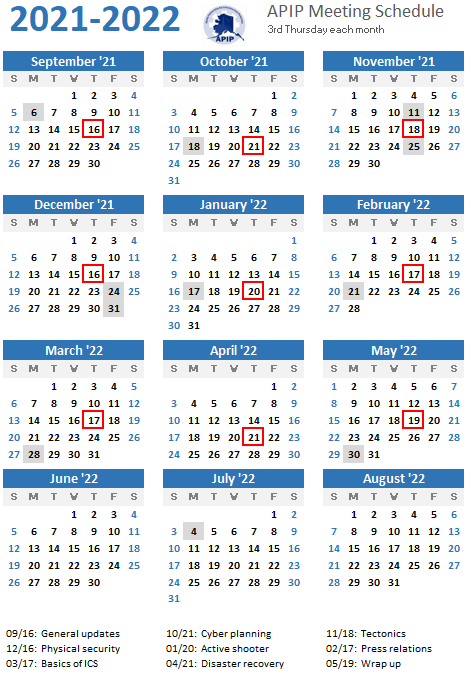 APIP Meeting Agendas (DRAFT)16 September 2021 - Welcome Back and Way Ahead (format: virtual)APIP Season Kick-off – Shawna Watson and Bob CarmichaelSeason Goals – APIP Round-Table Discussion, member feedback and suggestionsAPIP Charter Update – Shawna Watson and Bob CarmichaelAlaska Response Annex Revisions – Kevin Reeve, DHS&EM21 October 2021 – Cyber Security Planning (format TBD)RisksProtectionRecoveryResources List18 November 2021 – Earthquakes, Volcanoes and other earth events (format TBD)RisksProtectionRecoveryResources List16 December 2021 – Physical Security and Vandalism (format TBD)RisksProtectionRecoveryResources List20 January 2022 – Active Shooter (format TBD)RisksProtectionRecoveryResources List17 February 2022 – Public Information and the Press (format TBD)RisksProtectionRecoveryResources List17 March 2022 – Incident Command – Basics of ICS (format TBD)RisksProtectionRecoveryResources List21 April 2022 – Employee Training for Disaster & Recovery (format TBD)RisksProtectionRecoveryResources List19 May 2022 – AAR, Wrap-up and Plan for Next Season (format TBD)2021 - 2022 Season After Action Review2022 - 2023 Season PlanFEMA Region X Alaska Response Annex RevisionsFEMA Region X has begun work on revising their Response Annex for a catastrophic disaster in Alaska. The revisions will be conducted over the space of 6-8 months, and may benefit from input from APIP member organizations who provide essential services or maintain critical infrastructure. The working groups meetings will take place outside of normal APIP meetings, but discussions and invitations to participate in the revision process will be routed through the APIP distribution network.